Publicado en Madrid el 18/11/2022 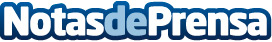 Fujitsu consolida su posición de liderazgo como proveedor de servicios tecnológicos en EspañaFujitsu España se sitúa en una sólida posición de liderazgo, 6 puntos por encima de la media del mercado español, en un estudio realizado por Whitelane Research y Quint entre más de 240 compañías. La filial española alcanza la primera posición en los indicadores de ciberseguridad y business understandingDatos de contacto:María Guijarro622 83 67 02Nota de prensa publicada en: https://www.notasdeprensa.es/fujitsu-consolida-su-posicion-de-liderazgo Categorias: Nacional Telecomunicaciones Hardware Software Ciberseguridad Recursos humanos Innovación Tecnológica http://www.notasdeprensa.es